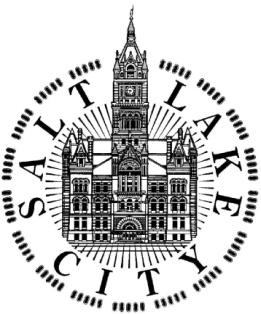 	SALT LAKE CITY CORPORATION		COMMUNITY and ECONOMIC DEVELOPMENT DEPARTMENT	HOUSING and NEIGHBORHOOD DEVELOPMENT DIVISIONCDCIP Advisory Board MeetingJanuary 13, 2020						     City & County Building5:30 p.m. – 7:00 p.m.			  		                  451 South State Street, Room 126AGENDAWelcome							Chair/Vice ChairApprove Minutes from 12/16/19 & 1/6/20			GroupDiscuss CDBG and ESG applications 				GroupFunding and Contingency Recommendations		Group	Other Business						GroupBoard members need to score applications prior to the meeting, and come ready to review/discuss these applications. AdjournPeople with disabilities may make requests for reasonable accommodation no later than 48 hours in advance in order to attend this public meeting. Accommodations may include alternate formats, interpreters, and other auxiliary aids. This is an accessible facility. Salt Lake City’s TDD number is 535-6220. In order to access Salt Lake City’s TDD line you must be calling from a TDD line. To request ADA accommodations contact Nate Salazar by email at nate.salazar@slcgov.com or by phone at 801.535.7976. Please provide 48 hours advanced notice. ADA accommodations can including alternate formats, interpreters and other auxiliary aids.